Муниципальное бюджетноедошкольное образовательное учреждение детский сад "Улыбка"«Психогимнастика как средство развития и формирования эмоционального благополучия детей старшего дошкольного возраста с ОНР»Подготовила: Сердечная Марина Николаевна, воспитатель.Современный этап развития общества предъявляет особые требования к содержанию дошкольного образования. Организация образовательного процесса должна способствовать решению проблем воспитания социально активной и творческой личности, особенно если речь идет о дошкольниках с особыми образовательными потребностями. Педагоги дошкольного учреждения, работающие с детьми с речевыми нарушениями, часто сталкиваются с проблемами в межличностных взаимоотношениях между детьми, конфликтными ситуациями в группе, не понимании детей друг друга.Из-за проблем в развитии речи дети с ОНР, как правило, не умеют правильно выразить свои чувства, скованны, неловки, у них бывает неадекватная мимико-жестовая речь. Всё это часто становятся причиной страха, отчуждённости, враждебности, непонимание другого, а в следствии затрудняет общение детей между собой и взрослым.Для детей дошкольного возраста с ОНР, можно выделить ряд существенных особенностей, характерных для их эмоционального развития, так называемые эмоциональные комплексы: незрелость эмоционально-волевой сферы, органический инфантилизм, нескоординированность эмоциональных процессов, гиперактивность, импульсивность, склонность к аффективным вспышкам, страх, тревожность [3].Развитие эмоций и речи находятся в прямой зависимости друг от друга. Появление у ребенка новых эмоций определяется развитием у него новых способов и потребностей в общении. Своевременное проведение коррекционно-развивающей работы в эмоционально-волевой сфере детей, способствует снижению тревожности и формированию адекватного поведения дошкольников.Психогимнастика – это курс специальных занятий (этюдов, упражнений и игр), направленных на развитие и коррекцию различных сторон психики ребенка (как ее познавательной, так и эмоционально-личностной сферы) [8].Основные достоинства психогимнастики:- игровой характер упражнений (опора на ведущую деятельность детей дошкольного возраста);- сохранение эмоционального благополучия детей;- опора на воображение;- возможность использовать групповые формы работы.Основная цель психогимнастики – преодоление барьеров в общении, развитие лучшего понимания себя и других, снятие психического напряжения, создание возможностей для самовыражения.Психогимнастика как невербальный метод групповой работы предполагает выражение переживаний, эмоциональных состояний, проблем с помощью движений, мимики, пантомимики; позволяет детям проявлять себя и общаться без помощи слов.Специфика организации занятий:1. Каждое упражнение включает в деятельность фантазию (мысли, образы), чувства (эмоции), движения ребенка так, чтобы через механизм их функционального единства ребенок учился произвольно воздействовать на каждый из элементов этой триады.2. Все занятия строится на сюжетно-ролевом содержании и с музыкальным сопровождением.3. Все предметы и события должны быть воображаемыми. Это облегчает тренировку внутреннего внимания детей.4. Занятия можно проводить для детей, начиная с трехлетнего возраста, изменяя тему, сложность задач.5. В структуру занятия входят: разминка, гимнастика, эмоции, общение, поведение, завершение [1].Разминка. Сбросить интенсивность физического и психического напряжения, нормализовать мышечный тонус, привлечь внимание и интерес ребенка к совместному занятию, настроить детей на активную работу и контакт друг с другом (несколько упражнений-игр на внимание и подвижная игра, 5-6 минут).Гимнастика. Дать ребенку возможность испытать разнообразные мышечные нагрузки путем подражательного повторения движений и действий педагога; тренировать ребенка в направлении и задержании внимания на своих ощущениях, научить различать и сравнивать их.  Дозировка упражнений от 5-6 раз до 1-2 минут, в зависимости от упражнения и возраста детей. Все упражнения сопровождаются попеременно мышечным напряжением и расслаблением.Эмоции. Овладение навыками управления своей эмоциональной сферой: развитие у детей способности понимать, осознавать свои и чужие эмоции, правильно их выражать и полноценно переживать. В сюжет, каждого занятия обязательно включаются 2-3 упражнения на эмоции и эмоциональный контакт.Общение. Тренировка общих способностей несловесного воздействия детей друг на друга. В упражнения включают, обмен ролями партнеров по общению, оценку своих эмоций и эмоций партнера. В таких упражнениях ребенок тренируется точно выражать и переживать свои чувства, а также понимать чувства, эмоции, действия, отношения других детей, учится сопереживать.Поведение. Тренировка умения детей регулировать свои поведенческие реакции. Варьирование упражнений:- проигрывание ситуаций с типовыми инцидентами;- отреагирование внутренних негативных переживаний, имевших место ранее в детском саду, школе или дома;- загадки на решение различных конфликтных ситуаций;- самостоятельные игры-фантазии с проекцией новых эмоциональных проблем и актуальных переживаний;- домашние задания на активизацию положительных эмоциональных проявлений, закрепление новых форм эмоционального реагирования.Завершение. Закрепление положительного эффекта, стимулирующего и упорядочивающего психическую и физическую активность детей, приведение в равновесие их эмоционального состояния, улучшение самочувствия и настроения (хоровое пение с элементами танца, хороводы, скандирование любимых веселых стихов с движением).Проводя  с  детьми  психогимнастику, необходимо соблюдать ряд принципов: - относиться к детям, к их потребностям уважительно и доброжелательно; - каждого ребенка принимать таким, какой он есть; - не допускать упреков и порицаний за неуспех; - занятия проходят в игровой, занимательной форме, чтобы вызывать у детей живой интерес; - давать положительную эмоциональную оценку любому достижению ребенка; - развивать у детей способность к самостоятельной оценке своей работы; - создавать на занятиях чувство безопасности и дозволенности в системе отношений, благодаря чему они могут свободно исследовать и выражать свое «я». Использование психогимнастики позволяет развивать эмоции, двигательную активность, речь.  Благодаря этим систематически проводимым занятиям подвижнее и выразительней становится мимика, движения приобретают большую уверенность, управляемость. Дети начинают легче переключаться с одного движения на другое, могут самостоятельно решить двигательную задачу. Учатся понимать оттенки и нюансы в выражении лица, в жестах и движениях другого человека.Рис. 1. Методическая литература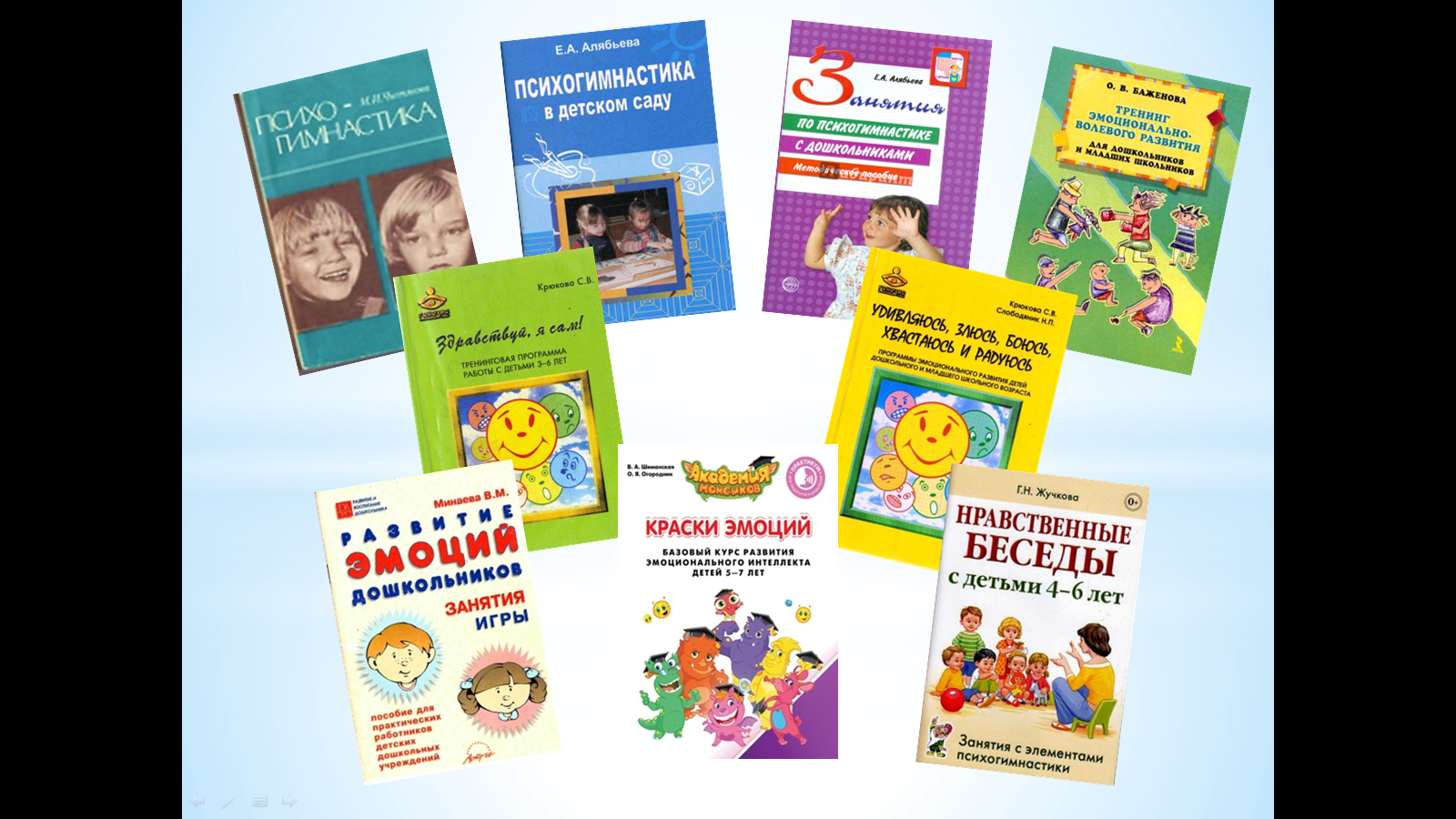 Библиографический список1. Алябьева Е. А. Психогимнастика в детском саду. М.: Сфера, 2003.2. Баженова О.В. «Тренинг эмоционально-волевого развития для дошкольников и младших школьников».- СПб.: «Речь», 2010.3. Бреслав Г. М. «Эмоциональная особенность формирования личности в детстве: норма и отклонение». М.: Педагогика, 1990 с. 144.4. Данилина Т. Л., Зедгенидзе В. Я., Стёпина Н. М. В мире детских эмоций. М., 2004.5. Дворская, Н. И. Психогимнастика как средство развития и формирования эмоционального благополучия дошкольников / Н. И. Дворская. — Текст : непосредственный // Молодой ученый. - 2015. - № 10 (90). - С. 1147-1150.6. Крюкова С.В., Слободяник Н.П. Удивляюсь, злюсь, боюсь, хвастаюсь и радуюсь.- М., 2003.7. Минаева В. М. Развитие эмоций дошкольников. М.: Аркти, 2003.8. Чистякова М. И. «Психогимнастика». М.: Просвещение, 2000 с. 122.